от  19.06.2018   №  270с. Туринская СлободаО проведении в Слободо-Туринском муниципальном районе районного конкурса среди молодых семей «Сила+Грация», посвящённого празднованию Дня семьи, любви и верности	В соответствии с муниципальной программой «Развитие физической культуры, массового спорта и молодежной политики в Слободо-Туринском муниципальном районе на 2014 – 2020 годы», утвержденной постановлением администрации Слободо-Туринского муниципального района от 31.10.2013                № 712-НПА  «Об утверждении муниципальной программы «Развитие физической культуры, массового спорта и молодежной политики в Слободо-Туринском муниципальном районе на 2014 – 2020 годы»ПОСТАНОВЛЯЮ:1. Провести в СлободоТуринском муниципальном районе 7 июля 2018 года районный конкурс среди молодых семей «Сила+Грация», посвящённый празднованию Дня семьи, любви и верности.2. Утвердить положение о проведении в Слободо-Туринском муниципальном районе районного конкурса среди молодых семей «Сила+Грация», посвящённого празднованию Дня семьи, любви и верности (прилагается).3. Контроль за исполнением настоящего постановления возложить на заместителя главы администрации по социальным вопросам Слободо – Туринского муниципального района Ботина Н.Н.Глава муниципального района 		          				      В. А. Бедулев                                                                                           ПРИЛОЖЕНИЕ                                                       к постановлению                                                       администрации				        Слободо-Туринского				        муниципального района				        от                      № Положениео проведении в Слободо-Туринском муниципальном районе районного конкурса среди молодых семей «Сила+Грация», посвящённого празднованиюДня семьи, любви и верностиОбщие положения:Настоящее Положение о районном конкурсе среди молодых семей «Сила+Грация» (далее – Положение) устанавливает цели и задачи, определяет порядок организации и проведения, условия участия в конкурсе (далее – Конкурс). Конкурс семейный, посвященный Дню семьи, любви  и верности, в честь  памяти Святых чудотворцев, благоверных,  преподобных супругов Муромских князей Петра и Февронии, издавна почитаемых в России как хранителей семьи и брака.Организаторами Конкурса являются:- Администрация Слободо-Туринского муниципального района;- МКУК «Центр культурного развития» Слободо-Туринского муниципального района;- Молодежный  общественный совет при главе Слободо-Туринского муниципального района.Цели и Задачи:- выявление  социально успешных и активных семей;- повышение престижа семьи в обществе;- формирование позитивного имиджа семьи;- укрепление и развитие лучших семейных традиций;- раскрытие творческого потенциала семьи;- повышения статуса отцовства и материнства в обществе.Программа мероприятия:1) Визитная карточка  «Моя семья» (презентация «Семейная история») не более 3-х минут;2) «Рывок гири» (демонстрация силы мужской половины семьи);3) «Мама, папа, я – спортивная семья» (семейная эстафета);4) «Семейные увлечения» (конкурсанты демонстрируют свои творческие способности в одном из видов или жанров художественного творчества (музыкальном, разговорном, оригинальном и т.д.);5) «Стильная пара» (дефиле в вечерних нарядах).В конкурсах возможно участие групп поддержки, использование сценических костюмов, реквизита.Время и место проведения:Конкурс проводится 7 июля 2018 года в 18.00 часов в с. Туринская Слобода в Слободо-Туринском Доме культуры, по адресу с. Туринская Слобода, ул. Ленина, 3.Участники фестиваля:В Конкурсе могут принять участие семейные пары вместе с детьми. Награждение:Победители награждаются дипломами и памятными подарками.Заявки:Заявки (Приложение №1) можно подать до 4 июля  по тел: 2-18-23, 8-996-175-86-56 или на адрес электронной почты sltur_molod@mail.ru.                                                                                                ПРИЛОЖЕНИЕ № 1					                                                          к положению о проведении                                                                                          конкурса «Сила+Грация»Заявка на участие в районном конкурсе среди молодых семей «Сила+Грация», посвящённого празднованию Дня семьи, любви и верности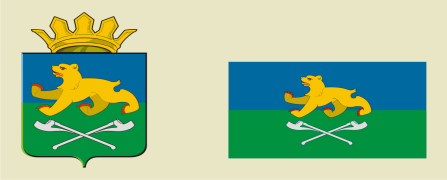 АДМИНИСТРАЦИЯ  СЛОБОДО-ТУРИНСКОГОМУНИЦИПАЛЬНОГО РАЙОНА                                П О С Т А Н О В Л Е Н И ЕФ.И.О. участников /  полный списочный состав семьи, возраст1.________________________________________2.__________________________________________3.__________________________________________4.__________________________________________5.__________________________________________Место проживания (полный адрес проживания семьи), контактные телефоныНемного о семье (увлечения, интересы, традиции, хобби)Название команды Девиз команды Музыкальное сопровождение творческого номера: фонограмма (СД-диск, флеш-накопитель), инструментальное сопровождение)Группа поддержки/ кол-во